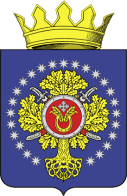 УРЮПИНСКИЙ МУНИЦИПАЛЬНЫЙ РАЙОНВОЛГОГРАДСКОЙ ОБЛАСТИУРЮПИНСКАЯ  РАЙОННАЯ  ДУМАР  Е  Ш  Е  Н  И  Е31 мая 2023  года	                 № 31/519 О внесении изменений в Регламент Урюпинской районной Думы, утвержденный решением Урюпинской районной Думы от 05 сентября 2019 года № 63/596На основании статьи 20 Устава Урюпинского муниципального района Волгоградской области Урюпинская районная Дума РЕШИЛА:        1. Внести в Регламент Урюпинской районной Думы, утвержденный решением Урюпинской районной Думы от 05 сентября 2019 года № 63/596, следующее изменение:        абзац 8 пункта 2 статьи 42 изложить в следующей редакции:        «Указанные документы представляются на бумажном носителе, а также в форме электронного документа  в формате Word.».2. Настоящее решение вступает в силу со дня его принятия и подлежит опубликованию в информационном бюллетене администрации Урюпинского муниципального района «Районные ведомости».      ПредседательУрюпинской районной Думы                                                   Т.Е. Матыкина